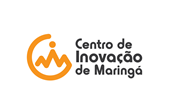 Projeto Interação Academia-Mercado - Ciclo 2017RELATÓRIO BIMESTRAL - ORIENTADORProjeto Interação Academia-Mercado - Ciclo 2017RELATÓRIO BIMESTRAL - ORIENTADORProjeto Interação Academia-Mercado - Ciclo 2017RELATÓRIO BIMESTRAL - ORIENTADOR1.	PERÍODO DE ABRANGÊNCIA DESTE RELATÓRIO: 1.	PERÍODO DE ABRANGÊNCIA DESTE RELATÓRIO: 1.	PERÍODO DE ABRANGÊNCIA DESTE RELATÓRIO: 1.	PERÍODO DE ABRANGÊNCIA DESTE RELATÓRIO: TÍTULO DO PROJETO:TÍTULO DO PROJETO:TÍTULO DO PROJETO:TÍTULO DO PROJETO:3. 	ORIENTADOR:3. 	ORIENTADOR:4. 	DEPARTAMENTO:4. 	DEPARTAMENTO:5.	CO-ORIENTADOR:5.	CO-ORIENTADOR:6.	DEPARTAMENTO:6.	DEPARTAMENTO:7. 	BOLSISTA: 7. 	BOLSISTA: 7. 	BOLSISTA: 7. 	BOLSISTA: 8.	O BOLSISTA ENCONTROU DIFICULDADES QUANTO AO DESENVOLVIMENTO DO PROJETO NO PERÍODO EM QUESTÃO? EM CASO AFIRMATIVO, DESCREVA-AS. 8.	O BOLSISTA ENCONTROU DIFICULDADES QUANTO AO DESENVOLVIMENTO DO PROJETO NO PERÍODO EM QUESTÃO? EM CASO AFIRMATIVO, DESCREVA-AS. 8.	O BOLSISTA ENCONTROU DIFICULDADES QUANTO AO DESENVOLVIMENTO DO PROJETO NO PERÍODO EM QUESTÃO? EM CASO AFIRMATIVO, DESCREVA-AS. 8.	O BOLSISTA ENCONTROU DIFICULDADES QUANTO AO DESENVOLVIMENTO DO PROJETO NO PERÍODO EM QUESTÃO? EM CASO AFIRMATIVO, DESCREVA-AS. 9.	QUANTO A O DESEMPENHO DO BOLSISTA NO PROJETO (ATÉ O MOMENTO), RESPONDA ÀS SEGUINTES QUESTÕES: COMO VOCÊ AVALIA O COMPROMETIMENTO DO BOLSISTA PARA COM O PROJETO?COMO VOCÊ AVALIA A DEDICAÇÃO (CUMPRIMENTO DAS 20 HORAS SEMANAIS) DO BOLSISTA PARA COM O PROJETO?COMO VOCÊ AVALIA A PROATIVIDADE DO BOLSISTA? 9.	QUANTO A O DESEMPENHO DO BOLSISTA NO PROJETO (ATÉ O MOMENTO), RESPONDA ÀS SEGUINTES QUESTÕES: COMO VOCÊ AVALIA O COMPROMETIMENTO DO BOLSISTA PARA COM O PROJETO?COMO VOCÊ AVALIA A DEDICAÇÃO (CUMPRIMENTO DAS 20 HORAS SEMANAIS) DO BOLSISTA PARA COM O PROJETO?COMO VOCÊ AVALIA A PROATIVIDADE DO BOLSISTA? 9.	QUANTO A O DESEMPENHO DO BOLSISTA NO PROJETO (ATÉ O MOMENTO), RESPONDA ÀS SEGUINTES QUESTÕES: COMO VOCÊ AVALIA O COMPROMETIMENTO DO BOLSISTA PARA COM O PROJETO?COMO VOCÊ AVALIA A DEDICAÇÃO (CUMPRIMENTO DAS 20 HORAS SEMANAIS) DO BOLSISTA PARA COM O PROJETO?COMO VOCÊ AVALIA A PROATIVIDADE DO BOLSISTA? 9.	QUANTO A O DESEMPENHO DO BOLSISTA NO PROJETO (ATÉ O MOMENTO), RESPONDA ÀS SEGUINTES QUESTÕES: COMO VOCÊ AVALIA O COMPROMETIMENTO DO BOLSISTA PARA COM O PROJETO?COMO VOCÊ AVALIA A DEDICAÇÃO (CUMPRIMENTO DAS 20 HORAS SEMANAIS) DO BOLSISTA PARA COM O PROJETO?COMO VOCÊ AVALIA A PROATIVIDADE DO BOLSISTA? CONSIDERANDO OS OBJETIVOS PROPOSTOS, BEM COMO O PLANO DE TRABALHO E O CRONOGRAMA DE EXECUÇÃO DO PROJETO, DESCREVA, DETALHADAMENTE, OS RESULTADOS ALCANÇADOS NO PERÍODO EM QUESTÃO.CONSIDERANDO OS OBJETIVOS PROPOSTOS, BEM COMO O PLANO DE TRABALHO E O CRONOGRAMA DE EXECUÇÃO DO PROJETO, DESCREVA, DETALHADAMENTE, OS RESULTADOS ALCANÇADOS NO PERÍODO EM QUESTÃO.CONSIDERANDO OS OBJETIVOS PROPOSTOS, BEM COMO O PLANO DE TRABALHO E O CRONOGRAMA DE EXECUÇÃO DO PROJETO, DESCREVA, DETALHADAMENTE, OS RESULTADOS ALCANÇADOS NO PERÍODO EM QUESTÃO.CONSIDERANDO OS OBJETIVOS PROPOSTOS, BEM COMO O PLANO DE TRABALHO E O CRONOGRAMA DE EXECUÇÃO DO PROJETO, DESCREVA, DETALHADAMENTE, OS RESULTADOS ALCANÇADOS NO PERÍODO EM QUESTÃO.DATA: ___/___/___                                       ________________________________________                                                                                              (Assinatura do Orientador)DATA: ___/___/___                                       ________________________________________                                                                                              (Assinatura do Orientador)DATA: ___/___/___                                       ________________________________________                                                                                              (Assinatura do Orientador)DATA: ___/___/___                                       ________________________________________                                                                                              (Assinatura do Orientador)